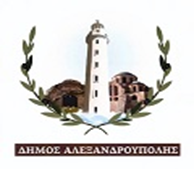 ΕΛΛΗΝΙΚΗ ΔΗΜΟΚΡΑΤΙΑ                                                                 Αλεξανδρούπολη    17-6-2022ΝΟΜΟΣ  ΕΒΡΟΥ						         Αριθ. πρωτ. 19348ΔΗΜΟΣ ΑΛΕΞΑΝΔΡΟΥΠΟΛΗΣΠΙΝΑΚΑΣ  ΑΠΟΡΡΙΠΤΕΩΝΑΝΑΚΟΙΝΩΣΗ ΣΟΧ4/2022ΚΩΔΙΚΟΣ ΘΕΣΗΣ: 101ΕΙΔΙΚΟΤΗΤΑ: ΔΕ28  ΧΕΙΡΙΣΤΩΝ ΜΗΧΑΝΗΜΑΤΩΝ (τύπου jcb)                                                                            Η ΕΠΙΤΡΟΠΗ                     Η ΠΡΟΕΔΡΟΣ                                                                              ΤΑ ΜΕΛΗΙΝΤΖΕΠΕΛΙΔΟΥ ΣΥΤΜΑΛΙΔΟΥ ΕΛΕΝΗ            ΚΑΔΟΓΛΟΥ  ΚΩΝΣΤΑΝΤΙΝΟΣ        ΠΑΠΑΔΟΠΟΥΛΟΥ ΕΙΡΗΝΗΑ/ΑΕΠΙΘΕΤΟΟΝΟΜΑΑΙΤΙΟΛΟΓΙΑ1ΜΑΝΔΑΝΗΣΓΕΩΡΓΙΟΣΆνευ άδειας μηχανοδηγού – χειριστή Μ.Ε. Ομάδας Α΄ ή Β΄ για τα Μ.Ε. 1.32ΣΤΑΜΑΤΑΚΗΣΓΡΗΓΟΡΙΟΣΔεν έχει την απαιτούμενη εμπειρία των τριών (3) ετών ή των έξι (6) μηνών3ΜΑΛΑΜΗΣΓΕΩΡΓΙΟΣΆνευ τίτλου σπουδών